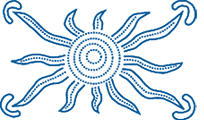 Theodore Primary SchoolAnnual School Board Report 2019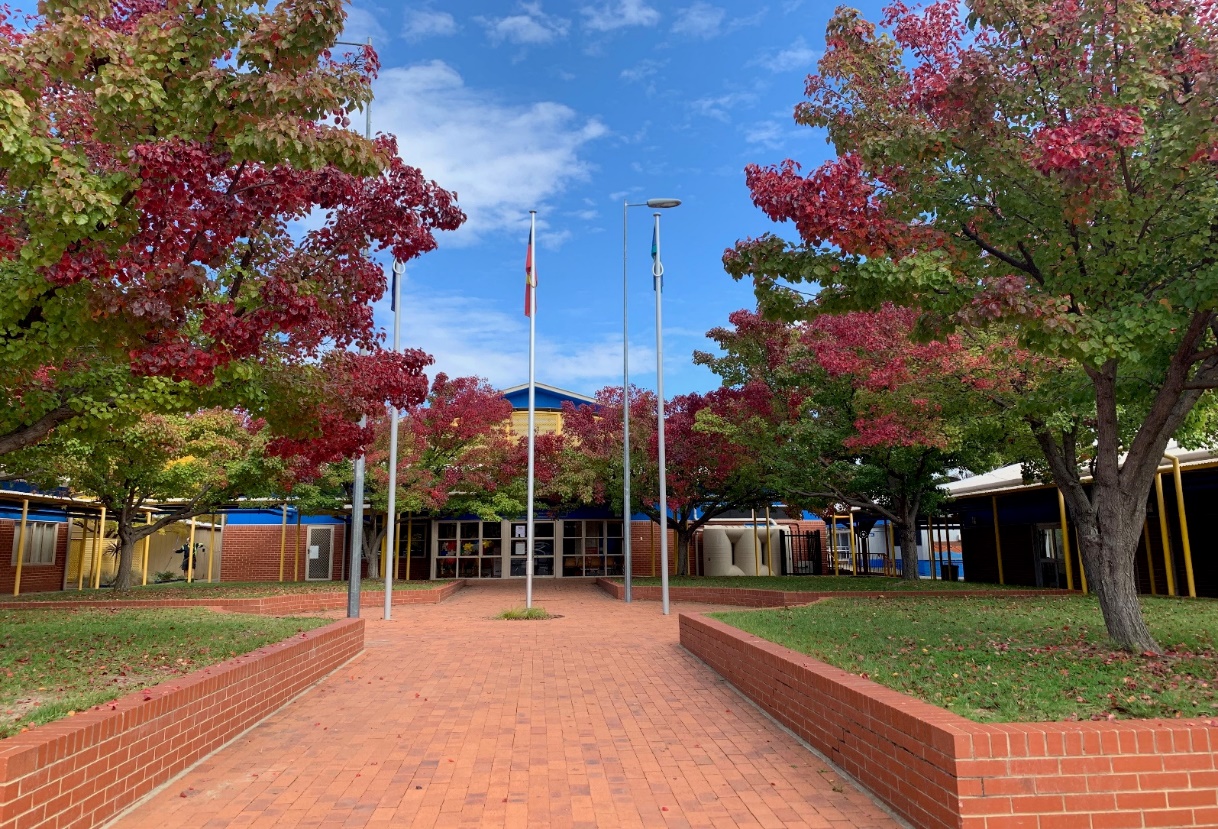 This page is intentionally left blank.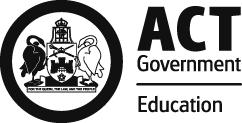 This report supports the work being done in the ACT Education Directorate, as outlined in Strategic Plan 2018-21: A Leading Learning Organisation.AccessibilityThe ACT Government is committed to making its information services, events and venues accessible to as many people as possible.If you have difficulty reading a standard document and would like to receive this publication in an alternate format, such as large print and audio, please telephone (02) 6247 4580.If English is not your first language and you require the translating and interpreting service, please telephone 13 14 50.If you are deaf or hearing impaired and require the National Relay Service, please telephone 13 36 77.© Australian Capital Territory, Canberra, 2020Material in this publication may be reproduced provided due acknowledgement is made.Reporting to the communitySchools report to communities in range of ways, including through:Annual School Board Reportsa (5-year) School Improvement Plan (formerly School Strategic Plan)annual Impact Reportsnewslettersother sources such as My School.Summary of School Board activityFor Theodore Primary the 2019 School year has seen continuous positive improvement across all areas of the school.The Positive Behaviour Learning (PBL) framework has become an embedded aspect of the classroom and school yard; and reports from students, staff and families has been in strong support of the changes that this program has enabled. As the School Board Chair I believe our whole school can be proud of the progress and positive change we are all contributing to, and we are committed to ensuring the continuation of this positive growth and development.Our school has been lucky enough to have some great external changes as well: the Preschool yard upgrades will help to form strong engagement in play based learning and engagement in outdoor spaces for our younger students, and the bicycles grant has seen an associated opportunity to engage in movement, exploration and new learning moments for the children in years K-6. The feedback so far from students is so positive I thought a few would burst with their excitement! Other areas around the school are being, or have been upgraded to reflect our pride in our environment and the dedication to creating positive learning spaces for all. I myself as Chair Board have been proud to represent Theodore Primary - such a great school, strong cohort of staff and an amazing body of students, and I believe this sentiment is echoed by the other representatives of the School Board.  Each day I am at the school I see the values of the school song being lived and upheld. I feel strongly that our great school will continue to be a strength of our community as our young people grow into the responsive, global learners we know they are going to be, and who will represent our community values with enthusiasm we see in them each day.School ContextTheodore Primary School has a diverse population of approximately 330 students and is situated in Canberra's culturally and historically significant Tuggeranong valley in South Canberra. The valley has been recognised as a significant area to the Ngunnawal people and contains a number of significant sites within the local area. Theodore Primary School recognises the important role that Aboriginal and Torres Strait Islander people and families have played in shaping our community and environment. The core values of the school are Respect, Integrity, Personal Best and Compassion. These values are embedded through our daily practice and complement our Positive Behaviours for Learning (PBL) expectations of being Safe, Respectful Learners. The school caters for students ranging from preschool to Year 6 and prides itself on providing a stimulating, balanced curriculum that encourages lifelong learning. The staff at Theodore Primary School are committed professionals who work collaboratively as a Professional Learning Community to plan for personalised learning experiences targeted at students’ level of need. We have specialist teachers in the arts and physical education. Sustainability education is also a focus through the Environment Centre and specialist teacher. This is enhanced by a purpose-built kitchen/classroom provided under the federal government's Building the Education Revolution program. The school prides itself on offering a range of opportunities for students to showcase their skills including KultureBreak dance program, band performances and sporting opportunities. Assemblies are held fortnightly with opportunities for classes to showcase their achievements and awards are given to students for achieving their personal best goals and modelling and upholding the school values. Reporting to families is comprehensive, ranging from written reports, learning journeys and interviews. Education continues outside the classroom including excursions, school camps and visiting performers. We believe in strong community connections and enjoy offering after hours events which strengthen relationships and give students the opportunity to participate in learning alongside parents, carers and friends. Theodore Primary School works hard to build strong relationships between the students, staff, parents and the community.  Children are respected and encouraged to develop their potential in all areas through a forward-thinking approach to education.  Our policies and programs are developed to provide a safe, caring and inclusive environment where all our students achieve their best and know they are successful. Decision making is a shared responsibility and the community is active in the education of our students.Student InformationStudent enrolmentIn this reporting period there were a total of 338 students enrolled at this school.Table: Student enrolmentSource: ACT Education Directorate, Analytics and Evaluation Branch*Language Background Other Than EnglishSupporting attendance and managing non-attendanceACT public schools support parents and careers to meet their legal responsibilities in relation to the compulsory education requirements of the Education Act 2004. The Education Directorate’s Education Participation (Enrolment and Attendance) Policy describes its position with regard to supporting attendance and managing non-attendance. A suite of procedures supports the implementation of the policy. Please refer to https://www.education.act.gov.au/ for further details.Staff InformationTeacher qualificationsAll teachers at this school meet the professional requirements for teaching in an ACT public school. The ACT Teacher Quality Institute (TQI) specifies two main types of provision for teachers at different stages of their career, these are detailed below.Full registration is for teachers with experience working in a registered school in Australia or New Zealand who have been assessed as meeting the Proficient level of the Australian Professional Standards for Teachers.Provisional registration is for newly qualified teachers or teachers who do not have recent experience teaching in a school in Australia and New Zealand. Many teachers moving to Australia from another country apply for Provisional registration.Workforce compositionWorkforce composition for the current reporting period is provided in the following table. The data is taken from the school’s verified August staffing report. For reporting purposes, it incorporates all school staff including preschools, staff absent for a period of less than four consecutive weeks and staff replacing staff absent for more than four consecutive weeks. It does not include casuals and staff absent for a period of four consecutive weeks or longer.The Education Directorate is required to report Aboriginal and Torres Strait Islander staff figures.  As of June of the reporting period, 119 Aboriginal and/or Torres Strait Islander staff members were employed across the Directorate.Table: Workforce composition numbersSource: ACT Education Directorate, People and Performance BranchSchool Review and DevelopmentThe ACT Education Directorate’s Strategic Plan 2018-2021 provides the framework and strategic direction for School Improvement Plans (formerly School Strategic Plans). This is supported by the school performance and accountability framework ‘People, Practice and Performance: School Improvement in Canberra Public Schools, A Framework for Performance and Accountability’. Annually, system and school level data are used alongside the National School Improvement Tool to support targeted school improvement, high standards in student learning, innovation and best practice in ACT public schools.Prior to 2016 all ACT public schools participated in a four-year improvement cycle. In the fourth year schools underwent an external Validation process. In 2016 this changed to a five-year cycle with a School Review at the end.Our school was reviewed in 2018. A copy of the Report of Review can be found on our school website.School SatisfactionSchools use a range evidence to gain an understanding of the satisfaction levels of their parents and carers, staff and students. Annually in August/ September ACT schools undertake a survey to gain an understanding of school satisfaction at that time. This information is collected from staff, parents and students from year 5 and above through an online survey. Overall SatisfactionIn this period of reporting, 84% of parents and carers, 79% of staff, and 62% of students at this school indicated they were satisfied with the education provided by the school.Included in the survey were 16 staff, 14 parent, and 12 student items which are described as the national opinion items. These items were approved by the then Standing Council on School Education and Early Childhood (SCSEEC) for use from 2015. The following tables show the percentage of parents and carers, students and staff who agreed with each of the national opinion items at this school.A total of 28 staff responded to the survey. Please note that not all responders answered every question.Table: Proportion of staff in agreement with each national opinion itemSource: ACT Education Directorate, Analytics and Evaluation Branch*Data derived from annual School Satisfaction SurveyA total of 106 parents responded to the survey. Please note that not all responders answered every question.Table: Proportion of parents and carers in agreement with each national opinion itemSource: ACT Education Directorate, Analytics and Evaluation Branch*Data derived from annual School Satisfaction SurveyA total of 82 students responded to the survey. Please note that not all responders answered every question.Learning and AssessmentTable: Theodore Primary School PIPS 2019 mean raw scoresIn this reporting period, 1.90 % of year 3 students and 2.20 % of year 5 students were exempt from testing based on nationally agreed criteria.Table: NAPLAN Mean ScoresFinancial SummaryThe school has provided the Directorate with an end of year financial statement that was approved by the school board. Further details concerning the statement can be obtained by contacting the school. The following summary covers use of funds for operating costs and does not include expenditure in areas such as permanent salaries, buildings and major maintenance.Table: Financial SummaryVoluntary ContributionsThe funds listed were used to support the general operations of the school. The spending of voluntary contributions is in line with the approved budget for this reporting period.$6408.50ReservesEndorsement PageMembers of the School BoardI approve the report, prepared in accordance with the provision of the ACT Education Act 2004, section 52.I certify that to the best of my knowledge and belief the evidence and information reported in this Annual School Board Report represents an accurate record of the Board’s operations during this reporting period.Student typeNumber of studentsMale172Female166Aboriginal and Torres Strait Islander30LBOTE*59Year levelAttendance rate192.0287.0391.0489.0589.0687.0Staff employment categoryTOTALTeaching Staff: Full Time Equivalent Permanent21.71Teaching Staff: Full Time Equivalent Temporary4.50Non Teaching Staff: Full Time Equivalent11.67National opinion itemTeachers give useful feedback.86Parents at this school can talk to teachers about their concerns.90Staff are well supported at this school.76Staff get quality feedback on their performance.50Student behaviour is well managed at this school.62Students at this school can talk to their teachers about their concerns.97Students feel safe at this school.59Students like being at this school.79Students’ learning needs are being met at this school.83Teachers at this school expect students to do their best.93Teachers at this school motivate students to learn.90Teachers at this school treat students fairly.97Teachers give useful feedback.86This school is well maintained.93This school looks for ways to improve.93This school takes staff opinions seriously.83This school works with parents to support students' learning.90National opinion itemI can talk to my child’s teachers about my concerns.88My child feels safe at this school.73My child is making good progress at this school.81My child likes being at this school.82My child's learning needs are being met at this school.78Student behaviour is well managed at this school.55Teachers at this school expect my child to do his or her best.92Teachers at this school give useful feedback.75Teachers at this school motivate my child to learn.82Teachers at this school treat students fairly.81This school is well maintained.89This school looks for ways to improve.82This school takes parents’ opinions seriously.65This school works with me to support my child's learning.76National opinion itemI can talk to my teachers about my concerns.56I feel safe at this school.33I like being at my school.54My school gives me opportunities to do interesting things.66My school is well maintained.44My school looks for ways to improve.66My teachers expect me to do my best.82My teachers motivate me to learn.72Staff take students’ concerns seriously.56Student behaviour is well managed at my school.17Teachers at my school treat students fairly.62Teachers give useful feedback.54AgencyReading startReading endMathematics startMathematics endSchool441093857ACT491233955Test DomainYear 3 SchoolYear 3 ACTYear 5 SchoolYear 5 ACTReading408438475516Writing376418454474Spelling367408490497Grammar & Punctuation405440461500Numeracy390411462496INCOMEJanuary-JuneJuly-DecemberJanuary-DecemberSelf-management funds146620.62137459.98284080.60Voluntary contributions6408.5080.006488.50Contributions & donations3000.00760.803760.80Subject contributions2920.00620.003540.00External income (including community use)6090.604623.3610713.96Proceeds from sale of assets0.000.000.00Bank Interest4648.553251.847900.39TOTAL INCOME169688.27146795.98316484.25EXPENDITUREUtilities and general overheads44445.5738754.5683200.13Cleaning50834.900.0050834.90Security0.000.000.00Maintenance44651.9644541.9889193.94Administration2214.933611.655826.58Staffing8380.5044793.0053173.50Communication7865.814611.2512477.06Assets5882.7921399.8527282.64Leases0.000.000.00General office expenditure8857.9411340.0820198.02Educational14620.7912655.0327275.82Subject consumables3980.000.003980.00TOTAL EXPENDITURE191735.19181707.40373442.59OPERATING RESULT-22046.92-34911.42-56958.34Actual Accumulated Funds253738.20178338.93187950.93Outstanding commitments (minus)-681.610.00-681.61BALANCE231009.67143427.51130310.98Name and PurposeAmountExpected CompletionStaffing$20 0002019Preschool grounds upgrade$10 0002020Classroom furniture$30 0002020School Improvement$10 0002020Parent Representative(s):Katya DrakeDanielle SearleCommunity Representative(s):Sue FarrellyTeacher Representative(s):Jess CrillyNathan PepperStudent Representative(s):N/ABoard Chair:Alison YialeloglouPrincipal:Debbie MartensBoard Chair Signature:Date:27 / 07 / 2020Principal Signature:Date:27 / 07 / 2020